Приложение 3 к приказу Министерства образования Камчатского краяот [Дата регистрации] № [Номер документа]Инструкцияпо организации и проведению государственного выпускного
экзамена по образовательным программам среднего общего
образования в 2023 годуПеречень условных обозначений и сокращенийПравовые документы, регламентирующие проведение ГВЭФедеральный закон от 29.12.2012 № 273-ФЗ «Об образовании в Российской Федерации»;Постановление Правительства Российской Федерации от 29.11.2021 № 2085 «О федеральной информационной системе обеспечения проведения государственной итоговой аттестации обучающихся, освоивших основные образовательные программы основного общего и среднего общего образования, и приема граждан в образовательные организации для получения среднего профессионального и высшего образования и региональных информационных системах обеспечения проведения государственной итоговой аттестации обучающихся, освоивших основные образовательные программы основного общего и среднего общего образования»;Приказ Министерства просвещения Российской Федерации и Федеральной службы по надзору в сфере образования и науки от 07.11.2018 № 190/1512 «Об утверждении Порядка проведения государственной итоговой аттестации по образовательным программам среднего общего образования»;Приказ Рособрнадзора от 26.08.2022 № 924 «Об утверждении Порядка аккредитации граждан в качестве общественных наблюдателей при проведении государственной итоговой аттестации по образовательным программам основного общего и среднего общего образования, всероссийской олимпиады школьников и олимпиад школьников» (применяется с 1 марта 2023 года);приказ Рособрнадзора от 11.06.2021 № 805 «Об установлении требований к составу и формату сведений, вносимых и передаваемых в процессе репликации в федеральную информационную систему обеспечения проведения государственной итоговой аттестации обучающихся, освоивших основные образовательные программы основного общего и среднего общего образования, и приема граждан в образовательные организации для получения среднего профессионального и высшего образования и региональные информационные системы обеспечения проведения государственной итоговой аттестации обучающихся, освоивших основные образовательные программы основного общего и среднего общего образования, а также к срокам внесения и передачи в процессе репликации сведений в указанные информационные системы».Общие положения о порядке проведения ГВЭГВЭ с использованием текстов, тем, заданий, билетов проводится для следующих категорий лиц:обучающихся в специальных учебно-воспитательных учреждениях закрытого типа, а также в учреждениях, исполняющих наказание в виде лишения свободы;обучающихся по образовательным программам среднего профессионального образования, получающих среднее общее образование по имеющим государственную аккредитацию образовательным программам среднего общего образования, в том числе по образовательным программам среднего профессионального образования, интегрированным с образовательными программами основного общего и среднего общего образования;обучающихся с ОВЗ; экстернов с ОВЗ;обучающихся - детей-инвалидов и инвалидов;экстернов - детей-инвалидов и инвалидов.ГВЭ по всем учебным предметам проводится в письменной форме.ГВЭ по всем учебным предметам для обучающихся с ОВЗ, экстернов с ОВЗ, обучающихся - детей-инвалидов и инвалидов, экстернов - детей-инвалидов и инвалидов может по их желанию проводиться в устной форме.ГИА в форме ГВЭ проводится по русскому языку и математике (обязательные учебные предметы). Экзамены по другим учебным предметам - литературе, физике, химии, биологии, географии, истории, обществознанию, иностранным языкам (английский, немецкий, французский, испанский и китайский языки), информатике и информационно-коммуникационным технологиям (ИКТ) - обучающиеся сдают на добровольной основе по своему выбору.Выбранные обучающимися учебные предметы указываются ими в заявлениях, которые они подают до 1 февраля (включительно) в образовательные организации, в которых обучающиеся осваивают образовательные программы среднего общего образования. Экстерны подают заявления в образовательные организации по выбору экстернов.Помимо выбранных учебных предметов обучающиеся с ОВЗ, экстерны с ОВЗ, обучающиеся - дети-инвалиды и инвалиды, экстерны - дети-инвалиды и инвалиды указывают в заявлении форму, в которой они будут сдавать выбранные предметы: устная и (или) письменная. При выборе письменной формы ГВЭ по русскому языку, обучающемуся необходимо дополнительно указать форму проведения экзамена: сочинение/изложение с творческим заданием/диктант. Обучающийся может выбрать только ту форму проведения, которая доступна для определенной категории нозологической группы, к которой он относится (см. Таблица 1). Для разных предметов обучающиеся экзамена могут выбрать разные формы проведения ГВЭ.Структура и содержание экзаменационных материалов, а также система оценивания экзаменационных работ участников ГВЭ определяются спецификациями КИМ для проведения в 2023 году ГВЭ по каждому учебному предмету, опубликованными на официальном сайте ФГБНУ «ФИПИ» (https://fipi.ru/gve/gve-11). По каждому учебному предмету представлены спецификации КИМ для проведения ГВЭ в устной и письменной форме отдельно.Таблица 1. Формы проведения ГВЭ, доступные для выбора участникам ГВЭРезультаты ГИА в форме ГВЭ признаются удовлетворительными, если участник ГВЭ по обязательным учебным предметам при сдаче ГВЭ получил отметки не ниже удовлетворительных.В случае если участник ГВЭ получил неудовлетворительный результат по одному из обязательных учебных предметов, он допускается повторно к ГИА по данному учебному предмету в текущем году в резервные сроки.Участникам ГИА, не прошедшим ГИА или получившим на ГИА неудовлетворительные результаты более чем по одному обязательному учебному предмету, либо получившим повторно неудовлетворительный результат по одному из этих учебных предметов на ГИА в резервные сроки, предоставляется право пройти ГИА по соответствующим учебным предметам не ранее 1 сентября текущего года в сроки и в формах, устанавливаемых Порядком. Для повторного прохождения ГИА обучающиеся восстанавливаются в организации, осуществляющей образовательную деятельность, на срок, необходимый для прохождения ГИА.Заявление на участие в ГИА в дополнительный период не позднее чем за две недели до начала указанного периода подается в образовательные организации, в которые указанные лица восстанавливаются на срок, необходимый для прохождения ГИА.Проведение ГВЭ для участников ГВЭ с ОВЗ, участников ГВЭ - детей-инвалидов и инвалидовУчастники ГВЭ с ОВЗ (при предъявлении копии рекомендаций ПМПК), участники ГВЭ - дети-инвалиды и инвалиды (при предъявлении справки, подтверждающей инвалидность, и копии рекомендаций ПМПК) по желанию могут выполнять письменную экзаменационную работу на компьютере, не имеющем выхода в сеть «Интернет» и не содержащем информации по сдаваемому учебному предмету.При проведении ГВЭ могут присутствовать ассистенты, оказывающие участникам ГВЭ с ОВЗ, участникам ГВЭ - детям-инвалидам и инвалидам необходимую техническую помощь с учетом состояния их здоровья, особенностей психофизического развития и индивидуальных особенностей:в части передвижения по ППЭ, ориентации (в том числе помогают им занять рабочее место в аудитории) и получения информации (не относящейся к содержанию и выполнению заданий экзаменационной работы);в обеспечении коммуникации (с организаторами, членами ГЭК, руководителем ППЭ и др., в том числе с использованием коммуникативных устройств, средств альтернативной коммуникации (за исключением средств связи, фото-, аудио- и видеоаппаратуры);в использовании технических средств, необходимых для выполнения заданий, технических средств (изделий) реабилитации и обучения;в ведении записей, чтении (в фиксации положения тела, ручки в кисти руки; при оформлении регистрационных полей бланков, приведении в порядок рабочего места и подготовке необходимых принадлежностей; фиксации строки/абзаца (для обучающихся с нарушением опорно-двигательного аппарата);при выполнении экзаменационной работы на компьютере (настройки на экране; изменение (увеличение) шрифта; расположение экзаменационного материала на экране компьютера с учетом особенностей зрения и др.);вызывают медперсонал (при необходимости).При использовании слепыми и слабовидящими участниками ГВЭ специально предусмотренных тетрадей, бланков ответов увеличенного размера ассистенты переносят ответы участников ГВЭ на задания экзаменационной работы, выполненные слепыми и слабовидящими участниками экзамена в специально предусмотренных тетрадях, бланках ответов увеличенного размера в стандартные бланки ответов.При выполнении участником ГВЭ экзаменационной работы на компьютере ассистент распечатывает ответы участника ГВЭ и переносит информацию с распечатанных бланков участника в стандартные бланки ответов в присутствии члена ГЭК.Время, затрачиваемое ассистентом на перенос ответов участника ГВЭ в стандартные бланки ответов, не включается в общую продолжительность проведения экзамена. Данная процедура должна выполняться после завершения экзамена участником ГВЭ.Организация экзаменов для разных категорий участников ГВЭ с ОВЗ, участников ГВЭ - детей-инвалидов и инвалидов имеет ряд особенностей.Для слабослышащих участников экзамена аудитории для проведения экзамена оборудуются звукоусиливающей аппаратурой как коллективного, так и индивидуального пользования. При необходимости привлекается ассистент- сурдопереводчик. В обязанности ассистента-сурдопереводчика входит осуществление сурдоперевода на всех этапах экзамена (при желании глухого, позднооглохшего и слабослышащего участника экзамена), в том числе при устном разъяснении процедурных особенностей его проведения, устном предъявлении организатором текста изложения для всех участников экзамена (осуществление одновременного сурдоперевода), при необходимости уточнение с помощью сурдоперевода творческого задания и др.Для слепых и поздноослепших участников экзамена, владеющих шрифтом Брайля, ЭМ оформляются рельефно-точечным шрифтом Брайля или в виде электронного документа, доступного с помощью компьютера. Письменная экзаменационная работа такими участниками выполняется рельефно-точечным шрифтом Брайля или на компьютере. Необходимо предусмотреть достаточное количество специальных принадлежностей для оформления ответов указанных участников, компьютер.Для слабовидящих участников экзамена ЭМ копируются в увеличенном размере, для чего в аудиториях проведения экзаменов устанавливаются увеличительные устройства и индивидуальное равномерное освещение не менее 300 люкс. Возможно использование индивидуальных светодиодных средств освещения (настольные лампы) с регулировкой освещения в динамическом диапазоне до 600 люкс, но не менее 300 люкс при отсутствии динамической регулировки. Копирование ЭМ осуществляется в день экзамена в присутствии руководителя ППЭ и членов ГЭК.В отдельной аудитории могут находиться участники ГВЭ различных нозологических групп. При этом рекомендуется организовывать специализированные (отдельные) аудитории для участников ГВЭ с ОВЗ, участников ГВЭ - детей-инвалидов и инвалидов в зависимости о категории нозологической группы:слепых, поздноослепших, слабовидящих;глухих, позднооглохших;слабослышащих;с тяжелыми нарушениями речи;с нарушениями опорно-двигательного аппарата;с задержкой психического развития;с расстройствами аутистического спектра;иных категорий участников ГВЭ, которым требуется создание специальных условий (диабет, онкология, астма и др.).Допускается нахождение в одной аудитории участников ГВЭ, относящихся к разным нозологическим группам.Количество рабочих мест в каждой аудитории для участников ГВЭ с ОВЗ, участников ГВЭ – детей-инвалидов и инвалидов определяется в зависимости от нозологической группы, используемых технических средств.При проведении экзаменов в один день по нескольким учебным предметам в соответствии с единым расписанием ГВЭ допускается рассадка в одну специализированную (отдельную) аудиторию участников экзамена не более чем по двум разным учебным предметам, при этом количество участников экзамена по каждому учебному предмету не должно превышать 5 человек.В аудиториях должны быть предусмотрены места для ассистентов.ППЭ может быть организован на дому по месту жительства участника (далее - ППЭ на дому) или на базе любой образовательной организации, в том числе санаторно-курортной, в которой проводятся необходимые лечебные, реабилитационные и оздоровительные мероприятия для нуждающихся в длительном лечении. Основанием для организации экзамена на дому, в медицинской организации являются заключение медицинской организации и рекомендации ПМПК.При организации ППЭ на дому, медицинской организации должны быть выполнены минимальные требования к процедуре и технологии проведения ГВЭ. Во время проведения экзамена в ППЭ на дому присутствуют руководитель ППЭ, организаторы, член ГЭК. Для участника ГВЭ необходимо организовать рабочее место (с учетом состояния его здоровья), а также рабочие места для всех работников указанного ППЭ.При организации ППЭ на дому, в медицинской организации в целях оптимизации условий проведения ГВЭ допускается совмещение отдельных полномочий и обязанностей лицами, привлекаемыми к проведению ГВЭ в ППЭ на дому, по согласованию с ГЭК.При совмещении отдельных полномочий и обязанностей лицами, привлекаемыми к проведению ГВЭ в ППЭ на дому, в ППЭ на дому могут присутствовать: член ГЭК, который может выполнять функционал руководителя ППЭ, организатор, который может одновременно выполнять функции технического специалиста, ассистента.Информация о количестве участников ГВЭ с ОВЗ, участников ГВЭ - детей-инвалидов и инвалидов в ППЭ и о необходимости создания соответствующих условий для сдачи экзаменов направляется в ППЭ не позднее двух рабочих дней до проведения экзамена по соответствующему учебному предмету.При продолжительности выполнения экзаменационной работы более четырех часов организуется питание участников экзамена. Порядок и место организации питания определяется Министерством.Продолжительность экзамена для участников ГВЭ с ОВЗ, участников ГВЭ - детей-инвалидов и инвалидов увеличивается на 1,5 часа. В продолжительность выполнения экзаменационной работы по учебным предметам не включается время, выделенное на подготовительные мероприятия (инструктаж участников экзамена, выдачу им ЭМ, заполнение ими регистрационных полей бланков, настройку необходимых технических средств, используемых при проведении экзаменов), на перенос ассистентом ответов участника ГВЭ на задания экзаменационной работы, выполненные слепыми и слабовидящими участниками экзамена в специально предусмотренных тетрадях и бланках увеличенного размера, а также выполненные на компьютере, в стандартные бланки. По окончании экзамена экзаменационные работы участников ГВЭ в тот же день доставляются членами ГЭК из ППЭ в РЦОИ или, в случае, принятия решения о сканировании ЭМ в ППЭ - сканируются с использованием специализированных аппаратно-программных средств.Особенности экзаменационных работ ГВЭ в письменной форме, особенности организации и проведения ГВЭ в письменной формеГВЭ по русскому языкуПисьменный ГВЭ по русскому языку проводится в форме сочинения, изложения с творческим заданием, диктанта в целях учета возможностей разных категорий его участников:участников ГВЭ без ОВЗ: обучающиеся в специальных учебно-воспитательных учреждениях закрытого типа, а также в учреждениях, исполняющих наказание в виде лишения свободы; обучающиеся по образовательным программам среднего профессионального образования, получающие среднее общее образование по имеющим государственную аккредитацию образовательным программам среднего общего образования, в том числе по образовательным программам среднего профессионального образования, интегрированным с образовательными программами основного общего и среднего общего образования;участников ГВЭ с ОВЗ: обучающихся с ОВЗ, экстернов с ОВЗ, обучающихся - детей-инвалидов и инвалидов, экстернов - детей-инвалидов и инвалидов.В заявлении, которое подается до 1 февраля (включительно), участникам ГВЭ необходимо указать форму проведения ГВЭ по русскому языку (изложение с творческим заданием/сочинение/диктант) в зависимости от категории участника ГВЭ с ОВЗ или без ОВЗ (см. Таблицу 1).В зависимости от выбора формы ГВЭ по русскому языку должна быть осуществлена рассадка участников ГВЭ по аудиториям при организации экзамена следует учесть, что для его проведения необходимы разные аудитории для проведения сочинения, изложения с творческим заданием (разные аудитории: аудитории, в которых изложение читается организатором; аудитории, в которых текст изложения выдается для прочтения участникам ГВЭ; аудитории, в которых осуществляется сурдоперевод текста), диктанта.При проведении экзамена для глухих, позднооглохших и слабослышащих участников ГВЭ при необходимости привлекаются сурдопедагоги, не ведущие данный учебный предмет (учитель географии, учитель истории, учитель индивидуальных коррекционных занятий по развитию слухового восприятия и формированию произношения и др.). При желании участника ГВЭ (сообщается во время подачи заявления на участие в ГИА) обеспечивается сурдоперевод текста изложения.Участникам ГВЭ разрешается пользоваться орфографическими и толковыми словарями для установления нормативного написания слов и определения значения лексической единицы. Словари предоставляются образовательной организацией, на базе которой организован ППЭ, либо образовательными организациями, обучающиеся которых сдают экзамен в ППЭ. Пользоваться личными словарями участникам ГВЭ запрещено в целях недопущения нарушения Порядка в части использования справочных материалов, письменных заметок.Участникам ГВЭ без ОВЗ предоставляется возможность выбора одной из форм экзаменационной работы: сочинение (100-е номера вариантов ЭМ) или изложение с творческим заданием (400-е номера вариантов ЭМ).ЭМ по русскому языку для ГВЭ в письменной форме разрабатываются для разных категорий участников экзамена с ОВЗ, участников экзамена - детей-инвалидов и инвалидов.Выбор формы ЭМ осуществляется индивидуально с учетом особых образовательных потребностей участников экзамена и индивидуальной ситуации развития (см. Таблица 2).В случае если участники ГВЭ с ОВЗ, участники ГВЭ - дети-инвалиды и инвалиды имеют сопутствующие формы заболеваний (нарушения слуха, зрения и (или) речи) выбор варианта ГВЭ по русскому языку определяется, в том числе с учетом характеристики ЭМ.Таблица 2. Распределение ЭМ в зависимости от категории участников ГВЭ по русскому языкуОписание номеров вариантов ЭМ ГВЭ по русскому языку в письменной форме приведены в Спецификации экзаменационных материалов для проведения в 2023 году государственного выпускного экзамена по образовательным программам среднего общего образования (письменная форма) по русскому языку, размещенной на официальном сайте ФГБНУ «ФИПИ» (https://fipi.ru/gve/gve-11).Организационные особенности проведения ГВЭ по русскому языку в форме изложения с творческим заданием При проведении ГВЭ по русскому языку в форме изложения с творческим заданием в качестве организатора привлекается специалист (например, учитель начальных классов), владеющий методикой проведения экзамена в форме изложения. Не допускается привлекать к проведению экзамена в форме изложения специалиста по этому учебному предмету, а также специалиста, преподававшего данный предмет у данных обучающихся.Текст для изложения читается организатором в аудитории дважды с интервалом между прочтениями текста 2,5-3 минуты:для участников ГВЭ без ОВЗ;иных категорий участников ГВЭ, которым требуется создание специальных условий (с диабетом, онкологическими заболеваниями, астмой и др.).В это время указанные участники ГВЭ могут работать с листами бумаги для черновиков, выданными образовательной организацией, на базе которой организован ППЭ, выписывая ключевые слова, составляя план изложения (записывать под диктовку текст изложения в черновики не разрешается).Текст для изложения может выдаваться для чтения и проведения подготовительной работы на 40 минут (при этом текст для изложения организатором не зачитывается) для:участников ГВЭ с тяжелыми нарушениями речи;участников ГВЭ с задержкой психического развития;участников ГВЭ с расстройствами аутистического спектра;участников ГВЭ с нарушениями опорно-двигательного аппарата;слепых, слабовидящих участников ГВЭ;глухих, позднооглоших и слабослышащих участников ГВЭ.В это время указанные участники ГВЭ могут работать с листами бумаги для черновиков, выданными образовательной организацией, на базе которой организован ППЭ, выписывая ключевые слова, составляя план изложения (переписывать текст изложения в черновики запрещено).По истечении 40 минут организатор в аудитории забирает текст для изложения, и участники ГВЭ приступают к написанию изложения.Текст для изложения для слабовидящих участников ГВЭ копируется в увеличенном размере в день проведения экзамена в аудитории в присутствии членов ГЭК. Текст для изложения для слепых участников экзамена оформляется рельефно-точечным шрифтом Брайля при необходимости.Для глухих, позднооглоших и слабослышащих участников ГВЭ при необходимости (вместо выдачи текста для изложения на 40 минут) может быть осуществлен сурдоперевод текста для изложения (о необходимости обеспечения сурдоперевода текста для изложения сообщается во время подачи заявления на участие в ГВЭ).Участники ГВЭ, которым текст для изложения выдается на 40 минут для чтения, должны быть распределены в отдельную аудиторию. Категорически не рекомендуется распределять участников экзамена, которым текст для изложения выдается для чтения на 40 минут, в одну аудиторию вместе с участниками экзамена, которым текст для изложения зачитывает организатор.ГВЭ по математикеПисьменный экзамен ГВЭ по математике проводится в нескольких форматах в целях учета возможностей разных категорий его участников: участников без ОВЗ, участников с ОВЗ.Участники ГВЭ могут быть распределены в одну аудиторию. В распределении обязательно указываются номера вариантов ЭМ.При выполнении заданий ГВЭ по математике в письменной форме разрешается пользоваться линейкой. Необходимые справочные материалы, содержащие основные формулы курса математики образовательной программы основного общего и среднего общего образования, выдаются вместе с текстом экзаменационной работы.Выбор формы ЭМ решается индивидуально с учетом особых образовательных потребностей участников ГВЭ и индивидуальной ситуации развития (см. Таблицу 3).В случае если участники ГВЭ с ОВЗ имеют сопутствующие формы заболеваний (нарушения слуха, зрения и (или) речи), выбор варианта ГВЭ по математике определяется, в том числе с учетом характеристики ЭМ.Таблица 3. Распределение ЭМ по категориям участников ГВЭ по математикеОписание номеров вариантов ЭМ ГВЭ по математике в письменной форме приведены в Спецификации экзаменационных материалов для проведения в 2023 году государственного выпускного экзамена по образовательным программам среднего общего образования (письменная форма) по математике, размещенной на официальном сайте ФГБНУ «ФИПИ» » (https://fipi.ru/gve/gve-11).ГВЭ по предметам по выбору (биологии, географии, информатике и ИКТ, истории, литературе, обществознанию, физике, химии, иностранным языкам) в письменной формеЭМ по каждому учебному предмету по выбору участника ГВЭ (биологии, географии, информатике и ИКТ, истории, литературе, обществознанию, физике, химии, иностранным языкам) в письменной форме не разделяются в зависимости от использования участниками экзаменов разных нозологических групп.Выполнение экзаменационных работ по указанным предметам проводится в соответствии с инструкциями, приведенными в КИМ.Особенности экзаменационных работ и процедуры проведения ГВЭ в устной форме.В комплект ЭМ по каждому учебному предмету для ГВЭ в устной форме включены15 билетов. Участникам ГВЭ должна быть предоставлена возможность выбора экзаменационного билета, при этом номера и содержание заданий экзаменационных билетов не должны быть известны участнику экзамена в момент выбора экзаменационного билета из предложенных.При проведении ГВЭ в устной форме устные ответы участников ГВЭ записываются на аудионосители или записываются на аудионосители с одновременным протоколированием. Аудитории, выделяемые для записи устных ответов, оборудуются средствами цифровой аудиозаписи.Участник ГВЭ по указанию технического специалиста или организатора ППЭ громко и разборчиво дает устный ответ на задание. При проведении экзамена экзаменатор- собеседник при необходимости задает вопросы, которые позволяют участнику ГВЭ уточнить и (или) дополнить устный ответ в соответствии с требованиями вопроса экзаменационного задания. Технический специалист или организатор ППЭ предоставляет участнику ГВЭ возможность прослушать запись его ответа и убедиться, что она произведена без технических сбоев. В случае одновременной аудиозаписи и протоколирования устных ответов, участнику ГВЭ предоставляется возможность ознакомиться с протоколом его ответа и убедиться, что он записан верно.Подготовка к проведению ГВЭ в РЦОИ и ППЭПланирование ГВЭ выполняется автоматизированно с использованием ПО «Планирование ГИА» в РЦОИ.Планирование ГВЭ включает в себя следующие этапы:назначение ППЭ;назначение аудиторий ППЭ на ГВЭ с указанием формы проведения ГВЭ в назначенных аудиториях;распределение работников по ППЭ; распределение участников по ППЭ;распределение участников и организаторов по аудиториям ППЭ; печать бланков ГВЭ;формирование комплекта отчетных форм ППЭ для ГВЭ.Примечание: в отличие от планирования ЕГЭ при планировании ГВЭ распределение участников ГВЭ в ППЭ выполняется только после назначения аудиторий ППЭ на ГВЭ и указания формы ГВЭ в аудиториях, автоматическое назначение аудиторий на ГВЭ отсутствует.Печать бланков ГВЭПечать бланков ГВЭ выполняется в РЦОИ, либо формируется файл с бланками ГВЭ для печати в ППЭ (для ТОМ).Комплект бланков ГВЭ (письменная и устная формы) каждого участника ГВЭ состоит из бланка регистрации, бланка ответов, ДБО. Описание и правила заполнения бланков ГВЭ описаны в «Правилах заполнения бланков государственной итоговой аттестации по образовательным программам среднего общего образования в форме единого государственного экзамена и государственного выпускного экзамена в 2023 году». Бланк ответов для устной формы проведения ГВЭ необходим для полноценной обработки всего комплекта бланков, а также для внесения информации об идентификаторе аудиозаписи устного ответа участника ГВЭ, либо для протоколирования устных ответов участника ГВЭ с одновременным осуществлением аудиозаписи его устных ответов. Количество комплектов бланков ГВЭ, необходимых для проведения экзамена, определяется по количеству участников ГВЭ, распределенных в ППЭ на соответствующий экзамен. Бланк регистрации и бланк ответов одного комплекта связаны кодом работы, который автоматически заполняется при печати бланков. При печати комплектов необходимо убедиться, что код работы, указанный на бланке регистрации, и код работы на бланке ответов совпадают.При подсчете количества комплектов бланков ГВЭ для проведения экзамена необходимо предусмотреть наличие резервных комплектов из расчета 3 резервных комплекта на 10 участников ГВЭ, распределенных в ППЭ.После печати комплектов бланков ГВЭ выполняется печать ДБО (при проведении ГВЭ в устной форме ДБО печатаются в случае осуществления аудиозаписи устных ответов участника ГВЭ с одновременным протоколированием его устных ответов). Максимальное количество ДБО на один комплект бланков (бланк регистрации и бланк ответов) не должно превышать 10. Информация для заполнения полей верхней части лицевой стороны ДБО должна полностью соответствовать информации бланка регистрации. Код работы на ДБО не указан, при проведении экзамена код работы (вместе с номером листа) указывается организатором в аудитории при выдаче ДБО участнику ГВЭ.В поле «Лист №» при выдаче ДБО организатор в аудитории вносит порядковый номер листа работы участника ГВЭ (при этом листом № 1 является основной бланк ответов, который участник ГВЭ получил в составе индивидуального комплекта). Организатор в аудитории проверяет правильность заполнения участником ГВЭДБО.КИМ ГВЭРазглашение информации, содержащейся в КИМ ГВЭ, до начала экзамена запрещено.Каждый КИМ ГВЭ содержит свой номер варианта.Тиражирование ЭМ для проведения ГВЭ обеспечивается РЦОИ.Тиражирование КИМ ГВЭ и бланков ГВЭ осуществляется по одной из схем:печать бланков ГВЭ и КИМ ГВЭ в РЦОИ и передача их в ППЭ;печать бланков ГВЭ и КИМ ГВЭ в ППЭ из файлов, полученных из РЦОИ (для ТОМ).Распределение КИМ ГВЭ по аудиториям ППЭ (в зависимости от категории участников ГВЭ, сдающих экзамен в данной аудитории) проводится до направления ЭМ в ППЭ. Вместе с КИМ ГВЭ направляются справочные материалы к КИМ ГВЭ по некоторым учебным предметам.Проведение ГВЭ в ППЭПроцедура проведения ГВЭ в аудиториях ППЭАудитории оборудуются средствами видеонаблюдения, позволяющими осуществлять видеозапись и трансляцию проведения экзаменов в сети «Интернет» с соблюдением требований законодательства Российской Федерации в области защиты персональных данных.Аудитории оборудуются средствами видеонаблюдения без трансляции проведения экзаменов в сети «Интернет» по согласованию с Рособрнадзором.Порядок организации видеонаблюдения в аудиториях, Штабе ППЭ, в том числе согласование оборудования аудиторий и Штаба ППЭ средствами видеонаблюдения без трансляции проведения экзаменов в сети «Интернет» с Рособрнадзором, изложены в «Инструкциях по организации видеонаблюдения при проведении государственной итоговой аттестации по образовательным программам среднего общего образования в 2023 году»..Во время экзамена в каждой аудитории присутствует не менее двух организаторов в аудитории. В случае необходимости организаторам в аудитории временно покинуть в аудиторию следует произвести их замену из числа организаторов вне аудитории. При проведении ГВЭ могут присутствовать ассистенты, оказывающие участникам ГВЭ с ОВЗ, участникам ГВЭ - детям-инвалидам и инвалидам необходимую техническую помощь с учетом их индивидуальных особенностей и особых образовательных потребностей.Участники ГВЭ должны соблюдать порядок и следовать указаниям организаторов в аудитории, а организаторы ППЭ - обеспечивать порядок проведения экзамена в аудитории и осуществлять контроль за порядком проведения экзамена в аудитории и вне аудитории.Во время экзамена на рабочем столе участника ГВЭ помимо ЭМ могут находиться: гелевая, капиллярная ручка с чернилами черного цвета;документ, удостоверяющий личность;лекарства и питание (при необходимости);Средства обучения и воспитания при проведении экзамена в письменной форме:специальные технические средства (для участников ГВЭ с ОВЗ, участников ГВЭ - детей-инвалидов, инвалидов);черновики.Во время экзамена участники ГВЭ имеют право выходить из аудитории и перемещаться по ППЭ только в сопровождении одного из организаторов вне аудитории. При выходе из аудитории участники ГВЭ оставляют документ, удостоверяющий личность, ЭМ, письменные принадлежности и черновики на рабочем столе, организатор в аудитории проверяет комплектность оставленных ЭМ.Особенности процедуры проведения ГВЭ в письменной форме в аудиториях ППЭНе позднее 09.45 по местному времени организаторы в аудитории получают ЭМ в запечатанном виде у руководителя ППЭ в Штабе ППЭ по форме ППЭ-14-02-ГВЭ «Ведомость учета экзаменационных материалов».Организатор в аудитории раздает участникам ГВЭ бланки регистрации, бланки ответов, КИМ ГВЭ, черновики (должны быть подготовлены заранее). До начала экзамена организатор в аудитории должен предупредить участников ГВЭ о ведении видеонаблюдения и провести инструктаж.Инструктаж состоит из двух частей. Первая часть инструктажа проводится с 9.50 по местному времени, вторая часть инструктажа начинается не ранее 10.00 по местному времени (приложение 1).После проведения организаторами в аудитории инструктажа участники ГВЭ приступают к выполнению экзаменационной работы. Участники ГВЭ с ОВЗ, участники ГВЭ – дети-инвалиды и инвалиды, которые не имеют возможность писать самостоятельно и могут выполнять работу только на компьютере, вправе использовать компьютер без выхода в сеть «Интернет» и не содержащий информации по соответствующему учебному предмету (со средством индивидуального прослушивания (наушниками), оснащенный специализированным программным обеспечением, например, экранной лупой).Перенос ответов участника ГВЭ с компьютера в стандартные бланки ответов осуществляется ассистентом в присутствии члена (-ов) ГЭК. При этом время, затрачиваемое ассистентом на перенос ответов участника экзамена в стандартные бланки ответов, не включается в общую продолжительность экзамена. Данная процедура должна выполняться после завершения экзамена участником ГВЭ.При недостатке места для ответов на основном бланке ответов (при заполнении лицевой и оборотной стороны) участник ГВЭ должен продолжить записи на ДБО, выдаваемом организатором в аудитории по требованию участника ГВЭ. Код работы на ДБО не указан. Код работы на ДБО (вместе с номером листа) указывается организатором в аудитории при выдаче ДБО участнику ГВЭ. Организатор в аудитории проверяет правильность заполнения участником ГВЭ ДБО.Участники ГВЭ, досрочно завершившие выполнение экзаменационной работы, могут покинуть ППЭ. Организаторы в аудитории принимают от них все ЭМ.За 30 минут и за 5 минут до окончания выполнения экзаменационной работы организаторы в аудитории сообщают участникам ГВЭ о скором завершении экзамена и напоминают о необходимости перенести ответы из черновиков и КИМ ГВЭ в бланки ГВЭ.По истечении установленного времени организаторы в аудитории в зоне видимости камер видеонаблюдения объявляют об окончании выполнения экзаменационной работы. Участники ГВЭ откладывают ЭМ, включая КИМ ГВЭ и черновики, на край своего рабочего стола. Организаторы в аудитории собирают ЭМ у участников ГВЭ. Бланки ГВЭ складываются в ВДП по порядку: сначала бланк регистрации, потом бланк ответов и ДБО. Все КИМ ГВЭ собирают в отдельный конверт.В случае использования масштабированных до формата А3 КИМ ГВЭ и бланков ГВЭ организаторы в аудитории в присутствии участников ГВЭ собирают только КИМ ГВЭ (стандартного размера и масштабированные) и черновики. КИМ ГВЭ (стандартного размера и масштабированные) и черновики запечатываются в бумажные конверты. Бланки остаются на рабочих местах участников экзамена.Для переноса ответов слабовидящих участников ГВЭ с масштабированных бланков ГВЭ на бланки ГВЭ стандартного размера рекомендуется назначать ассистентов, по возможности, из числа тифлопереводчиков.В присутствии члена(-ов) ГЭК ассистенты переносят ответы на задания КИМ участников ГВЭ с масштабированных бланков ГВЭ на бланки ГВЭ стандартного размера в полном соответствии с ответами участников экзамена. Организаторы в аудитории должны следить за сохранением комплектации выданных ЭМ. При нарушении комплектации ИК проверка работ участников экзамена не представляется возможной.При переносе ответов с масштабированных бланков ГВЭ на бланки ГВЭ стандартного размера в поле «Подпись участника» ассистент пишет «Копия верна» и ставит свою подпись.По завершении соответствующих процедур организаторы в аудитории проходят в Штаб ППЭ с упакованными и запечатанными ЭМ и передают ЭМ руководителю ППЭ в присутствии члена ГЭК по форме ППЭ-14-02-ГВЭ «Ведомость учета экзаменационных материалов». Прием ЭМ должен проводиться за специально отведенным столом, находящимся в зоне видимости камер видеонаблюдения.Специальные тетради для записи ответов на задания, бланки ГВЭ передаются в Комиссию тифлопереводчиков, которая работает в специально выделенном и оборудованном помещении (аудитории) в ППЭ, РЦОИ.После получения ЭМ от всех ответственных организаторов в аудитории руководитель ППЭ передает ЭМ по форме ППЭ-14-01-ГВЭ «Акт приемки-передачи экзаменационных материалов в ППЭ» члену ГЭК.ЭМ в тот же день доставляются членами ГЭК в РЦОИ. В случае отсутствия возможности доставки в тот же день ЭМ членом ГЭК в РЦОИ, выполняется сканирование всех ЭМ ГВЭ в Штабе ППЭ в присутствии члена ГЭК и передача защищенного архива с отсканированными ЭМ в РЦОИ с учетом соблюдения условий информационной безопасности.Неиспользованные и использованные ЭМ хранятся до 1 марта года, следующего за годом проведения экзамена, использованные черновики - в течение месяца после проведения экзамена. По истечении указанного срока перечисленные материалы уничтожаются.Особенности процедуры проведения ГВЭ в устной форме в аудиториях ППЭПри проведении ГВЭ в устной форме устные ответы участников ГВЭ записываются на аудионосители или записываются на аудионосители с одновременным их протоколированием. Аудитории, предназначенные для записи устных ответов, оборудуются средствами цифровой аудиозаписи (в качестве оборудования для аудиозаписи могут быть использованы любые доступные средства - ноутбук, диктофон и т.д.).В аудитории для записи устных ответов технические специалисты или организаторы в аудитории настраивают средства цифровой аудиозаписи, чтобы осуществить качественную запись устных ответов.В аудитории для проведения экзамена в устной форме рекомендуется выделить отдельные места для подготовки каждого участника экзамена к ответу.Не позднее 09.45 по местному времени организаторы получают у руководителя ППЭ ЭМ в Штабе ППЭ по форме ППЭ-14-02-ГВЭ «Ведомость учета экзаменационных материалов».До начала экзамена организаторы в аудиториях должны предупредить участников ГВЭ о ведении видеонаблюдения и провести инструктаж участников ГВЭ. Инструктаж состоит из двух частей. Первая часть инструктажа проводится с 9.50 по местному времени, вторая часть инструктажа начинается не ранее 10.00 по местному времени (приложение 1).Организатор в аудитории раздает участникам ГВЭ бланки регистрации, бланки ответов, КИМ ГВЭ, черновики (должны быть подготовлены заранее).Бланк ответов при проведении устного экзамена необходим для полноценной обработки комплекта бланков участника экзамена и не используется участником ГВЭ для записи ответов на задания (за исключением случаев, когда идет аудиозапись устных ответов участника ГВЭ с одновременным их протоколированием). Во время проведения экзамена ДБО могут быть использованы в случае осуществления аудиозаписи устных ответов участника ГВЭ с одновременным их протоколированием.В случае если протоколирование устных ответов не ведется, а ведется только аудиозапись ответов, организатору в аудитории необходимо в области для внесения ответов вписать повторно код работы. Оставшееся незаполненным место бланка ответов организаторы погашают «Z», включая его оборотную сторону.После проведения организаторами в аудитории инструктажа участники ГВЭ приступают к работе. На подготовку устного ответа отводится от 30 до 60 минут в зависимости от соответствующего учебного предмета. Данный факт необходимо учитывать при организации распределения участников ГВЭ в аудиторию.После окончания времени, отведенного для подготовки, участника ГВЭ приглашают к средству цифровой аудиозаписи. Участник ГВЭ по указанию организатора в аудитории громко и разборчиво дает устный ответ на задание. Во время ответа одного участника экзамена остальные участники ГВЭ присутствуют в аудитории.Организатор в аудитории дает участнику ГВЭ прослушать запись его ответа и убедиться, что она произведена без технических сбоев.В случае осуществления аудиозаписи устных ответов участника ГВЭ с одновременным протоколированием его устных ответов участнику экзамена предоставляется возможность ознакомиться с его запротоколированным устным ответом и убедиться, что он записан верно.Если во время записи произошел технический сбой, принимается решение о том, что участник ГВЭ не завершил экзамен по объективным причинам с оформлением соответствующего акта (форма ППЭ-22 «Акт о досрочном завершении экзамена по объективным причинам»). Данный участник ГВЭ по решению председателя ГЭК повторно допускается к сдаче экзамена по соответствующему учебному предмету в резервные сроки.После окончания экзамена в аудитории участники ГВЭ сдают бланки и КИМ ГВЭ организаторам в аудитории, которые собирают бланки ГВЭ и укладывают их в ВДП. В случае если протоколирование устных ответов не ведется, а ведется только аудиозапись ответов, организатору в аудитории необходимо в области для внесения ответов оставшееся незаполненным место бланка ответов погасить «Z», включая его оборотную сторону. Аудиозаписи ответов участников ГВЭ сохраняются техническим специалистом с присвоением в качестве имени уникального идентификатора (кода работы). КИМ ГВЭ упаковываются в отдельный конверт и запечатываются. По завершении соответствующих процедур организаторы в аудитории проходят в Штаб ППЭ с ЭМ и передают ЭМ руководителю ППЭ в присутствии члена ГЭК по форме ППЭ-14-02-ГВЭ «Ведомость учета экзаменационных материалов». Прием ЭМ должен проводиться за специально отведенным столом, находящимся в зоне видимости камер видеонаблюдения.Технический специалист в ППЭ осуществляет копирование всех аудиозаписей устных ответов участников ГВЭ в ППЭ поаудиторно на внешний носитель. По завершении записи он передает внешний носитель руководителю ППЭ в присутствии члена ГЭК в Штабе ППЭ за специально отведенным столом, находящимся в зоне видимости камер видеонаблюдения.После получения ЭМ от всех ответственных организаторов в аудитории аудиозаписей устных ответов участников ГВЭ от технического специалиста и заполнения комплекта отчетных форм ГВЭ руководитель ППЭ передает ЭМ по форме ППЭ-14-01-ГВЭ «Акт приемки-передачи экзаменационных материалов в ППЭ» (два экземпляра) и комплект отчетных форм ГВЭ члену ГЭК.По завершении экзамена члены ГЭК составляют отчет о проведении ГВЭ в ППЭ (форма ППЭ-10), который в тот же день передают в ГЭК.ЭМ в тот же день доставляются членами ГЭК в РЦОИ. В случае отсутствия возможности доставки в тот же день ЭМ членом ГЭК в РЦОИ выполняется сканирование всех ЭМ ГВЭ в штабе ППЭ в присутствии члена ГЭК и передача защищенного архивас отсканированными ЭМ в РЦОИ с учетом соблюдения условий информационной безопасности. В ППЭ по может осуществляться сканирование экзаменационных работ участников ГВЭ.Неиспользованные и использованные ЭМ хранятся до 1 марта года, следующего за годом проведения экзамена, использованные черновики - в течение месяца после проведения экзамена. По истечении указанного срока перечисленные материалы уничтожаются.7. Инструктивные материалы для лиц, привлекаемых к проведению ГВЭ в ППЭ7.1. Инструкция для членов ГЭК в ППЭНа подготовительном этапе проведения ГВЭ член ГЭК проводит проверку готовности ППЭ не позднее чем за две недели до начала экзаменов (по решению председателя ГЭК).На этапе проведения ГВЭ член ГЭК:обеспечивает доставку ЭМ в ППЭ в день проведения экзамена или присутствует и осуществляет контроль при организации печати ЭМ в Штабе ППЭ из файлов, полученных из РЦОИ с соблюдением требований информационной безопасности (для ТОМ);передает ЭМ руководителю ППЭ в Штабе ППЭ по форме ППЭ-14-01-ГВЭ «Акт приемки-передачи экзаменационных материалов в ППЭ»;осуществляет контроль хранения ЭМ до начала экзамена;контролирует вход работников ППЭ и участников ГВЭ в ППЭ, в том числе соблюдение ими требований к хранению личных вещей и наличию запрещенных средств в ППЭ;получает пароль к зашифрованным файлам, содержащим ЭМ ГВЭ по традиционной технологии, не ранее 08:00 по местному времени на сайте РЦОИ gia41.ru в разделе новостей, присутствует при печати и упаковки ЭМ (для ТОМ);присутствует при проведении руководителем ППЭ инструктажа организаторов ППЭ, который проводится не ранее 8:15 по местному времени;присутствует при заполнении представителей образовательных организаций, сопровождающих обучающихся, экстернов (далее – сопровождающие) формы ППЭ-20 «Акт об идентификации личности участника ГИА» в случае отсутствия у участника ГВЭ документа, удостоверяющего личность;контролирует соблюдение порядка проведения ГИА в ППЭ;оказывает содействие руководителю ППЭ в решении возникающих в процессе экзамена ситуаций, не регламентированных нормативными правовыми актами и настоящей Инструкцией;в случае принятия решения об удалении с экзамена участника ГВЭ совместно с руководителем ППЭ и ответственным организатором в аудитории заполняет форму ППЭ-21 «Акт об удалении участника экзамена» в Штабе ППЭ в зоне видимости камер видеонаблюдения;по приглашению организатора вне аудитории приходит в медицинский кабинет (в случае если участник ГВЭ по состоянию здоровья или другим объективным причинам не может завершить выполнение экзаменационной работы);в случае ухудшения состояния здоровья участника ГВЭ и при согласии участника ГВЭ досрочно завершить экзамен совместно с медицинским работником заполняет соответствующие поля формы ППЭ-22 «Акт о досрочном завершении экзамена по объективным причинам» в медицинском кабинете. Ответственный организатор в аудитории и руководитель ППЭ ставят свою подпись в указанном акте;в случае заполнения форм ППЭ-21 «Акт об удалении участника экзамена» и (или) ППЭ-22 «Акт о досрочном завершении экзамена по объективным причинам» осуществляет контроль наличия соответствующих отметок, поставленных ответственным организатором в аудитории («Удален с экзамена в связи с нарушением порядка проведения экзамена» и (или) «Не завершил экзамен по уважительной причине»), в бланках регистрации таких участников ГВЭ;в случае технического сбоя при сдаче ГВЭ в устной форме принимает решение о том, что участник ГВЭ не завершил экзамен по объективным причинам, с оформлением соответствующего акта (форма ППЭ-22 «Акт о досрочном завершении экзамена по объективным причинам»);принимает от участника ГВЭ апелляцию о нарушении установленного порядка проведения ГИА (в двух экземплярах) по форме ППЭ-02 в Штабе ППЭ в зоне видимости камер видеонаблюдения;организует проведение проверки изложенных в апелляции сведений о нарушении установленного порядка проведения ГИА при участии организаторов, не задействованных в аудитории, в которой сдавал экзамен участник ГВЭ, технических специалистов, ассистентов, общественных наблюдателей (при наличии), сотрудников, осуществляющих охрану правопорядка, и (или) сотрудников органов внутренних дел (полиции), медицинских работников и заполняет форму ППЭ-03 «Протокол рассмотрения апелляции о нарушении установленного Порядка проведения ГИА» в Штабе ППЭ в зоне видимости камер видеонаблюдения;принимает решение об остановке экзамена в ППЭ или в отдельных аудиториях ППЭ по согласованию с председателем ГЭК (заместителем председателя ГЭК) в случае отсутствия средств видеонаблюдения, неисправного состояния или отключения указанных средств во время проведения экзамена, которое приравнивается к отсутствию видеозаписи экзамена, а также при форс-мажорных обстоятельствах с последующим составлением соответствующих актов в свободной форме.По окончании проведения ГВЭ член ГЭК:осуществляет контроль за получением руководителем ППЭ от ответственных организаторов в аудитории за специально подготовленным столом, находящимся в зоне видимости камер видеонаблюдения в Штабе ППЭ:запечатанного ВДП с бланками ГВЭ (на ВДП должна быть представлена следующая информация: код региона, номер ППЭ (наименование и адрес), номер аудитории, код учебного предмета, название учебного предмета, по которому проводится ГВЭ, форма ГВЭ (письменная или устная);запечатанного конверта с КИМ ГВЭ;использованные черновики;а также:формы ППЭ-05-02-ГВЭ «Протокол проведения ГВЭ в аудитории»;формы ППЭ-12-02 «Ведомость коррекции персональных данных участников экзамена в аудитории»;формы ППЭ-12-04-МАШ «Ведомость учета времени отсутствия участников экзамена в аудитории»;неиспользованных ДБО;неиспользованных черновиков;неиспользованных комплектов бланков ГВЭ;служебных записок (при наличии).В случае проведения в ППЭ ГВЭ в устной форме член ГЭК осуществляет контроль за получением аудиозаписей устных ответов участников ГВЭ, записанных на внешний носитель, руководителем ППЭ от технического специалиста в Штабе ППЭ за специально подготовленным столом, находящимся в зоне видимости камер видеонаблюдения.Член ГЭК совместно с руководителем ППЭ оформляет необходимые документы по результатам проведения ГВЭ в ППЭ по следующим формам:форма ППЭ 13-01-ГВЭ «Протокол проведения ГВЭ в ППЭ»;форма ППЭ 14-01-ГВЭ «Акт приемки-передачи экзаменационных материалов в ППЭ»; форма ППЭ-14-02-ГВЭ «Ведомость учета экзаменационных материалов».По завершении экзамена члены ГЭК составляют отчет о проведении ГВЭ в ППЭ (форма ППЭ-10), который в тот же день передается в ГЭК.После окончания экзамена член ГЭК доставляет ЭМ в РЦОИ. В случае сканирования экзаменационных работ участников ГВЭ в ППЭ, материалы доставляются после их сканирования.Инструкция для руководителя ППЭПодготовка к проведению ГВЭРуководитель ППЭ совместно с руководителем образовательной организации, на базе которой организован ППЭ, обязан не позднее чем за один рабочий день до проведения экзамена обеспечить готовность ППЭ и аудиторий ППЭ к проведению экзамена.В случае распределения в ППЭ участников ГВЭ с ОВЗ, участников ГВЭ - детей- инвалидов и инвалидов готовятся аудитории, учитывающие состояние их здоровья, особенности психофизического развития и индивидуальных возможностей. При этом Министерство (по согласованию с ГЭК) направляет не позднее двух рабочих дней до проведения экзамена по соответствующему учебному предмету информацию о количестве таких участников ГВЭ в ППЭ и о необходимости организации проведения ГВЭ в ППЭ, в том числе аудиториях ППЭ, в условиях, учитывающих состояние их здоровья, особенности психофизического развития.Не позднее чем за один рабочий день до проведения экзамена руководитель ППЭ и руководитель образовательной организации, на базе которой организован ППЭ, обязаны обеспечить и проверить наличие:аудиторий, необходимых для проведения ГВЭ, в том числе аудиторий, необходимых для проведения ГВЭ для участников ГВЭ с ОВЗ, участников ГВЭ - детей-инвалидов и инвалидов;рабочих мест (столы, стулья) для организаторов вне аудитории, сотрудников, осуществляющих охрану правопорядка, и (или) сотрудников органов внутренних дел (полиции);отдельного места для хранения личных вещей участников ГВЭ до входа в ППЭ;отдельного места для хранения личных вещей организаторов ППЭ, медицинского работника, технических специалистов, экзаменаторов-собеседников, ассистентов, которое расположено до входа в ППЭ;специально выделенного места в каждой аудитории ППЭ (стола), находящегося в зоне видимости камер видеонаблюдения, для оформления соответствующих форм ППЭ, осуществления раскладки и последующей упаковки организаторами ЭМ, собранных у участников ГВЭ;Штаба ППЭ;журнала учета участников ГВЭ, обратившихся к медицинскому работнику (приложение 2);помещения для сопровождающих, которое организуется до входа в ППЭ;помещений для общественных наблюдателей, медицинских работников, изолированных от аудиторий, используемых для проведения экзамена;помещения для представителей средств массовой информации, расположенного до входа в ППЭ;заметных обозначений номеров аудитории для проведения ГВЭ и наименований помещений, используемых для проведения экзамена;заметных информационных плакатов о ведении видеонаблюдения в аудиториях и коридорах ППЭ о запрете использования средств связи, электронно-вычислительной техники, фото-, аудио- и видеоаппаратуры;не более 25 рабочих мест для участников ГВЭ в аудиториях;обозначения каждого рабочего места участника ГВЭ в аудитории заметным номером;часов, находящихся в поле зрения участников ГВЭ, в каждой аудитории с проведением проверки их работоспособности.Не позднее чем за один рабочий день до начала проведения экзамена также необходимо:убрать (закрыть) в аудиториях стенды, плакаты и иные материалы со справочнопознавательной информацией по соответствующим учебным предметам;подготовить черновики на каждого участника ГВЭ (минимальное количество - два листа), а также дополнительные черновики;подготовить технические средства для осуществления цифровой аудиозаписи ответов участников ГВЭ при проведении ГВЭ в устной форме (в случае проведения ГВЭ в ППЭ в указанной форме);подготовить в необходимом количестве инструкции для участников ГВЭ, зачитываемые организаторами в аудитории перед началом экзамена (одна инструкция на одну аудиторию, кроме аудиторий, в которых участникам экзамена инструкция предоставляется в напечатанном виде);проверить пожарные выходы, средства первичного пожаротушения;запереть и опечатать помещения, не использующиеся для проведения экзамена;провести проверку работоспособности средств видеонаблюдения в ППЭ совместно с техническим специалистом;заполнить форму ППЭ-01-ГВЭ «Акт готовности ППЭ к ГВЭ» совместно с руководителем организации, на базе которой организован ППЭ.Проведение ГВЭ в ППЭВ день проведения ГВЭ руководитель ППЭ должен явиться в ППЭ не позднее 07:30 по местному времени.Руководитель ППЭ несет персональную ответственность за соблюдение мер информационной безопасности и обеспечение порядка проведения ГИА в ППЭ на всех этапах проведения ГВЭ в ППЭ.До начала экзамена руководитель ППЭ должен:не позднее 07:30 по местному времени:а)	получить от членов ГЭК (в случае если ЭМ доставляются членами ГЭК в ППЭ):пакет руководителя ППЭ (акты, протоколы, формы апелляции, списки распределения участников ГИА и работников ППЭ, ведомости, отчеты и др.);ДБО;ВДП для упаковки бланков ГВЭ после проведения экзамена; комплекты бланков ГВЭ: бланк регистрации, бланк ответов; КИМ ГВЭ;б)	проверить комплектность и целостность ЭМ;в)	заполнить форму ППЭ-14-01-ГВЭ «Акт приемки-передачи экзаменационных материалов в ППЭ» при получении ЭМ от членов ГЭК;г)	в случае если ЭМ печатаются в ППЭ под контролем члена ГЭК организовать печать ЭМ в Штабе ППЭ из файлов, полученных из РЦОИ с соблюдением требований информационной безопасности (для ТОМ);д)	разместить ЭМ в сейфе, расположенном в Штабе ППЭ в зоне видимости камер видеонаблюдения, и обеспечить их надежное хранение до момента передачи ответственным организаторам в аудиториях;е)	вскрыть пакет руководителя ППЭ с отчетными формами ППЭ;ж)	назначить ответственного за регистрацию лиц, привлекаемых к проведению ГВЭ в ППЭ, в соответствии с формой ППЭ-07 «Список работников ППЭ и общественных наблюдателей» из числа организаторов вне аудитории;з)	обеспечить контроль за регистрацией работников ППЭ в день экзамена (в случае неявки распределенных в данный ППЭ работников ППЭ произвести замену работников ППЭ по форме ППЭ-19);к)	проверить готовность аудиторий к проведению ГВЭ;л)	дать распоряжение техническим специалистам, отвечающим за организацию видеонаблюдения в ППЭ, включить режим видеозаписи:в Штабе ППЭ – не позднее 7:30 по местному времени, но до получения руководителем ППЭ ЭМ от члена ГЭК;в аудиториях ППЭ – не позднее 08:00 по местному времени.не ранее 8:15 по местному времени:а)	начать проведение инструктажа по процедуре проведения экзамена для работников ППЭ, выдать организатору вне аудитории формы ППЭ-06-01 «Список участников ГВЭ образовательной организации» и ППЭ-06-02 «Список участников ГВЭ в ППЭ по алфавиту» для размещения на информационном стенде при входе в ППЭ;б)	назначить ответственного организатора в каждой аудитории и направить организаторов всех категорий на рабочие места в соответствии с формой ППЭ-07 «Список работников ППЭ и общественных наблюдателей»;в)	выдать ответственным организаторам в аудитории:форму ППЭ-05-01-ГВЭ «Список участников ГВЭ в аудитории ППЭ» (два экземпляра); форму ППЭ-05-02-ГВЭ «Протокол проведения ГВЭ в аудитории»;форму ППЭ-12-02 «Ведомость коррекции персональных данных участников экзамена в аудитории»;форму ППЭ-12-04-МАШ «Ведомость учета времени отсутствия участников экзамена в аудитории»;форму ППЭ-16 «Расшифровка кодов образовательных организаций ППЭ»;инструкцию для участников ГВЭ, зачитываемую организатором в аудитории перед началом экзамена (одна инструкция на аудиторию);таблички с номерами аудиторий;черновики (минимальное количество листов бумаги для черновиков - два листа на одного участника);конверты для упаковки использованных черновиков и КИМ ГВЭ (два конверта на аудиторию);внешние носители для перенесения записанных устных ответов участников ГВЭ (в случае проведения ГВЭ в устной форме);г)	передать медицинскому работнику инструкцию, определяющую порядок его работы во время проведения ГВЭ в ППЭ, журнал учета участников ГВЭ, обратившихся к медицинскому работнику;не ранее 09:00 по местному времени:а)	обеспечить допуск:участников ГВЭ согласно спискам распределения;лиц, сопровождающих обучающихся (присутствуют в день экзамена в помещении, которое организуется до входа в ППЭ).При отсутствии участника экзамена в списках распределения в данный ППЭ участник ГВЭ в ППЭ не допускается, член ГЭК фиксирует данный факт для дальнейшего принятия решения;не позднее 09:45 по местному времени выдать в Штабе ППЭ ответственным организаторам в аудиториях ЭМ по форме ППЭ-14-02-ГВЭ «Ведомость учета экзаменационных материалов», в том числе ДБО.Этап завершения ГВЭ в ППЭПосле проведения экзамена руководитель ППЭ должен в Штабе ППЭ за специально подготовленным столом, находящимся в зоне видимости камер видеонаблюдения, в присутствии членов ГЭК получить от всех ответственных организаторов в аудитории следующие материалы:запечатанный ВДП с бланками ГВЭ;запечатанный конверт с КИМ ГВЭ;использованные черновики;неиспользованные (или имеющие полиграфические дефекты) комплекты бланков ГВЭ, КИМ ГВЭ;неиспользованные ДБО;неиспользованные черновики;формы ППЭ;служебные записки (при наличии).После проведения ГВЭ в устной форме руководитель ППЭ должен в Штабе ППЭ за специально подготовленным столом, находящимся в зоне видимости камер видеонаблюдения, в присутствии члена(-ов) ГЭК получить от технического специалиста аудиозаписи устных ответов участников ГВЭ, записанные на внешний носитель.После приема ЭМ руководитель ППЭ должен:а)	заполнить формы:ППЭ-14-01-ГВЭ «Акт приемки-передачи экзаменационных материалов в ППЭ»;ППЭ-13-01-ГВЭ «Протокол проведения ГВЭ в ППЭ»;ППЭ-14-02-ГВЭ «Ведомость учета экзаменационных материалов»;б)	передать все необходимые материалы по форме ППЭ-14-01-ГВЭ «Акт приемки- передачи экзаменационных материалов в ППЭ» (два экземпляра) члену(-ам) ГЭК.Инструкция для организатора в аудиторииВ день проведения ГВЭ организатор в аудитории ППЭ должен:а)	явиться в ППЭ в 08:00 по местному времени и зарегистрироваться у ответственного организатора вне аудитории, уполномоченного руководителем ППЭ;б)	оставить личные вещи в месте для хранения личных вещей организаторов, которое расположено до входа в ППЭ;в)	пройти инструктаж у руководителя ППЭ по процедуре проведения экзамена. Инструктаж проводится не ранее 08:15 по местному времени;г)	получить у руководителя ППЭ информацию о назначении ответственных организаторов в аудитории и распределении по аудиториям ППЭ согласно форме ППЭ-07 «Список работников ППЭ и общественных наблюдателей»;д)	получить у руководителя ППЭ:форму ППЭ-05-01-ГВЭ «Список участников ГВЭ в аудитории ППЭ» (2 экземпляра); форму ППЭ-05-02-ГВЭ «Протокол проведения ГВЭ в аудитории»;форму ППЭ-12-02 «Ведомость коррекции персональных данных участников экзамена в аудитории»;форму ППЭ-12-04-МАШ «Ведомость учета времени отсутствия участников экзамена в аудитории»;форму ППЭ-16 «Расшифровка кодов образовательных организаций ППЭ»;инструкцию для участников ГВЭ, зачитываемую организатором в аудитории перед началом экзамена (одна инструкция на аудиторию);таблички с номерами аудиторий;черновики (минимальное количество черновиков - два черновика на одного участника);конверты для упаковки использованных черновиков и КИМ ГВЭ (два конверта на аудиторию);внешние носители для перенесения записанных устных ответов участников ГВЭ (в случае проведения ГВЭ в устной форме);е)	не позднее 8:45 по местному времени:пройти в свою аудиторию, проверить ее готовность к экзамену (в том числе готовность средств видеонаблюдения), проветрить аудиторию (при необходимости) и приступить к выполнению своих обязанностей;вывесить у входа в аудиторию один экземпляр формы ППЭ-05-01-ГВЭ «Список участников ГВЭ в аудитории ППЭ»;раздать на рабочие места участников ГВЭ черновики на каждого участника ГВЭ (минимальное количество - два листа);оформить на доске образец регистрационных полей бланка регистрации участника ГВЭ  , а также подготовить необходимую информацию для заполнения бланков регистрации с использованием полученной у руководителя формы ППЭ-16 «Расшифровка кодов образовательных организаций ППЭ».Проведение экзаменаВход участников ГВЭ в аудиториюОтветственный организатор в аудитории при входе участников ГВЭ в аудиторию должен:сверить данные документа, удостоверяющего личность участника ГВЭ, с данными в форме ППЭ-05-02-ГВЭ «Протокол проведения ГВЭ в аудитории». В случае расхождения персональных данных участника ГВЭ в документе, удостоверяющем личность, с данными в форме ППЭ-05-02-ГВЭ «Протокол проведения ГВЭ в аудитории» ответственный организатор в аудитории заполняет форму ППЭ 12-02 «Ведомость коррекции персональных данных участников экзамена в аудитории»;сообщить участнику ГВЭ номер его места в аудитории;напомнить участнику ГВЭ о разрешенных на экзамене предметах и средствах обучения и воспитания:Участники ГВЭ могут взять с собой в аудиторию только документ, удостоверяющий личность, гелевую, капиллярную ручку с чернилами черного цвета, специальные технические средства (для участников ГВЭ с ОВЗ, участников ГВЭ - детей- инвалидов, инвалидов), при необходимости - лекарства и питание, а также средства обучения и воспитания.На ГВЭ разрешается пользоваться следующими дополнительными материалами:при проведении экзамена в письменной форме: по русскому языку - орфографические и толковые словари; по математике - линейка, справочные материалы, содержащие основные формулы курса математики образовательной программы основного общего и среднего общего образования; по географии - непрограммируемый калькулятор, географические атласы для 5-10 классов; по физике - непрограммируемый калькулятор, линейка; по химии - непрограммируемый калькулятор, Периодическая система химических элементов Д.И. Менделеева, таблица растворимости солей, кислот и оснований в воде, электрохимический ряд напряжений металлов;при проведении экзамена в устной форме: по математике - линейка, справочные материалы, содержащие основные формулы курса математики образовательной программы основного общего и среднего общего образования; по географии - непрограммируемый калькулятор, географические атласы для 5-10 классов; по физике - непрограммируемый калькулятор, справочные материалы, содержащие основные формулы курса физики образовательной программы основного общего и среднего общего образования; по химии - непрограммируемый калькулятор, Периодическая система химических элементов Д.И. Менделеева, таблица растворимости солей, кислот и оснований в воде, электрохимический ряд напряжений металлов; по истории - атласы по истории России для 6-11 классов; по иностранным языкам - двуязычный словарь; по информатике и информационно-коммуникационным технологиям (ИКТ) - компьютерная техника, не имеющая доступ к сети «Интернет».Непрограммируемые калькуляторы:а)	обеспечивают выполнение арифметических вычислений (сложение, вычитание, умножение, деление, извлечение корня) и вычисление тригонометрических функций (sin, cos, tg, ctg, arcsin, arccos, arctg);б)	не осуществляют функции средства связи, хранилища базы данных и не имеют доступ к сетям передачи данных (в том числе к сети «Интернет»).Организатор должен:проследить, чтобы участник ГВЭ занял отведенное ему место строго в соответствии с формой ППЭ-05-01-ГВЭ «Список участников ГВЭ в аудитории ППЭ»;следить, чтобы участники ГВЭ не менялись местами;напомнить участникам ГВЭ о ведении видеонаблюдения в ППЭ и о запрете иметь при себе уведомление о регистрации на экзамен, средства связи, электронновычислительную технику, фото-, аудио- и видеоаппаратуру, справочные материалы, письменные заметки и иные средства хранения и передачи информации.Выдача ЭМНе позднее 09.45 ответственный организатор в аудитории в Штабе ППЭ принимает у руководителя ППЭ ЭМ:ДБО;ВДП для упаковки бланков ГВЭ после проведения экзамена;комплекты бланков ГВЭ в письменной форме: бланк регистрации и двусторонний бланк ответов;КИМ ГВЭ.При проведении ГВЭ в письменной форме организатору в аудитории необходимо:провести первую часть инструктажа;раздать всем участникам ГВЭ комплекты бланков ГВЭ;раздать глухим, слабослышащим и позднооглохшим обучающимся в напечатанном виде «Правила по заполнению бланков ГВЭ» и «Инструкцию для участника ГВЭ, зачитываемую организатором в аудитории перед началом экзамена»;раздать КИМ ГВЭ (в случае, если для данной формы экзамена или для определенной категории участников ГВЭ с ОВЗ, детей-инвалидов и инвалидов предполагается выдача КИМ ГВЭ);провести вторую часть инструктажа;проверить совпадение кода работы на бланке регистрации и бланке ответов;дать указание участникам ГВЭ приступить к заполнению бланков регистрации, регистрационных полей бланков ответов;проверить правильность заполнения регистрационных полей на всех бланках ГВЭ у каждого участника ГВЭ и соответствие данных участника ГВЭ (ФИО, серии и номера документа, удостоверяющего личность) в бланке регистрации и документе, удостоверяющем личность;после заполнения всеми участниками ГВЭ бланков регистрации и регистрационных полей бланков ответов объявить начало, продолжительность и время окончания выполнения экзаменационной работы, время начала экзамена и его окончания зафиксировать на доске (информационном стенде).При проведении ГВЭ в устной форме организатору в аудитории необходимо:проверить совместно с техническим специалистом средства цифровой аудиозаписи, чтобы осуществить качественную запись устных ответов;провести первую часть инструктажа;раздать всем участникам бланки регистрации и бланки ответов;раздать КИМ ГВЭ (в случае, если для данной формы экзамена или для определенной категории участников ГВЭ с ОВЗ, детей-инвалидов и инвалидов предполагается выдача КИМ ГВЭ);провести вторую часть инструктажа;дать указание участникам ГВЭ приступить к заполнению бланков регистрации (в случае если участник ГВЭ с ОВЗ, участник ГВЭ - ребенок-инвалид или инвалид не может самостоятельно заполнить бланки ГВЭ, за него это делает ассистент или организатор);проверить правильность заполнения бланков регистрации у каждого участника ГВЭ и соответствие данных участника ГВЭ (ФИО, серии и номера документа, удостоверяющего личность) в бланке регистрации и документе, удостоверяющем личность;после заполнения всеми участниками ГВЭ бланков регистрации объявить начало, продолжительность и время окончания выполнения экзаменационной работы, время начала и окончания экзамена зафиксировать на доске (информационном стенде).На подготовку устного ответа отводится от 30 до 60 минут.После подготовки участника ГВЭ приглашают к средству цифровой аудиозаписи. Участник ГВЭ по указанию организатора громко и разборчиво дает устный ответ на задание. Во время ответа одного участника остальные участники присутствуют в аудитории.Организатор предоставляет участнику ГВЭ возможность прослушать запись его ответа и убедиться, что она произведена без технических сбоев.В случае осуществления аудиозаписи устных ответов участника ГВЭ с одновременным протоколированием его устных ответов участнику ГВЭ предоставляется возможность ознакомиться с его запротоколированным ответом и убедиться, что он записан верно.Если во время записи произошел технический сбой, принимается решение, что участник ГВЭ не завершил экзамен по объективным причинам с оформлением соответствующего акта (форма ППЭ-22 «Акт о досрочном завершении экзамена по объективным причинам»).После окончания экзамена организаторы в аудитории собирают у участников экзамена бланки ГВЭ и КИМ ГВЭ и укладывают их в ВДП. Аудиозаписи устных ответов участников экзамена сохраняются техническим специалистом с присвоением в качестве имени уникального идентификатора (кода работы). КИМ ГВЭ упаковываются в отдельный конверт и запечатываются. Использованные черновики также упаковываются в отдельный конверт.Технический специалист в ППЭ осуществляет копирование всех аудиозаписей устных ответов участников ГВЭ в ППЭ поаудиторно на внешний носитель. По завершении записи он передает внешний носитель руководителю ППЭ в присутствии члена ГЭК в Штабе за специально отведенным столом, находящимся в зоне видимости камер видеонаблюдения.Выдача ДБО (при проведении ГВЭ в устной форме ДБО могут использоваться при необходимости в случае осуществления аудиозаписи устных ответов с одновременным протоколированием устных ответов участника ГВЭ).В случае если участник ГВЭ полностью заполнил бланк ответов, включая его оборотную сторону, организатор должен:убедиться, что бланк ответов полностью заполнен, включая его оборотную сторону; выдать по просьбе участника ГВЭ ДБО;дать указание заполнить все поля в соответствии с информацией, внесенной в бланк ответов участника ГВЭ, обратить особое внимание на заполнение поля «Код работы», он должен быть аналогичным коду работы, указанному в бланке регистрации и бланке ответов;в поле «Лист №» при выдаче ДБО вносится порядковый номер листа работы участника (при этом листом № 1 является основной бланк ответов, который участник получил в составе комплекта бланков ГВЭ);проверить правильность заполнения ДБО.По окончании выполнения экзаменационной работы участниками ГВЭ организатор в аудитории должен:в центре видимости камер видеонаблюдения объявить, что выполнение экзаменационной работы завершено;попросить положить все ЭМ на край стола (включая КИМ ГВЭ и черновики);собрать у участников ГВЭ: бланки регистрации, бланки ответов, ДБО (в случае если ДБО выдавались участникам ГВЭ). В случае если бланки ответов и ДБО (если такие выдавались по просьбе участника) содержат незаполненные области (за исключением регистрационных полей), то их необходимо погасить следующим образом: «Z»;КИМ ГВЭ;черновики;заполнить форму ППЭ-05-02-ГВЭ «Протокол проведения ГВЭ в аудитории».Упаковка ЭМОформление соответствующих форм ППЭ, осуществление раскладки и последующей упаковки организаторами в аудитории ЭМ, собранных у участников ГВЭ, осуществляется в специально выделенном в аудитории месте (на столе), находящемся в зоне видимости камер видеонаблюдения.В ВДП упаковываются только использованные участниками ГВЭ бланки ГВЭ. При упаковке ЭМ необходимо пересчитать все типы бланков ГВЭ и запечатать их в ВДП, (бланки должны быть сложены последовательно по каждому участнику ГВЭ отдельно: сначала бланк регистрации, затем бланк ответов, затем его ДБО).При этом запрещается:вкладывать вместе с бланками ГВЭ какие-либо другие материалы;скреплять бланки ГВЭ (скрепками, степлерами и т.п.);менять ориентацию всех бланков ГВЭ и их последовательность в ВДП.Использованные и неиспользованные черновики необходимо пересчитать. КИМ ГВЭ также необходимо пересчитать и упаковать в отдельный конверт.По завершении соответствующих процедур организаторам в аудитории необходимо пройти в Штаб ППЭ с ЭМ. В Штабе ППЭ за специально подготовленным столом, находящимся в зоне видимости камер видеонаблюдения, передать ЭМ и отчетные формы руководителю ППЭ по форме ППЭ-14-02-ГВЭ «Ведомость учета экзаменационных материалов».Организаторы в аудитории покидают ППЭ с разрешения руководителя ППЭ после передачи всех ЭМ руководителю ППЭ.8. Особенности обработки результатов ГВЭ в РЦОИОбработка бланков ГВЭВ РЦОИ осуществляется приемка ВДП с бланками ГВЭ, конвертов с КИМ ГВЭ, носителей с аудиозаписями устных ответов участников ГВЭ (при проведении ГВЭ в устной форме). ВДП с бланками ГВЭ вскрываются, проводится первичная обработка бланков ГВЭ. Первичная обработка включает в себя следующие этапы:сканирование бланков ГВЭ;автоматическое распознавание бланков ГВЭ;верификация бланков ГВЭ.Бланки ГВЭ, полученные в результате проведения ГВЭ в письменной форме, и бланки ГВЭ, полученные в результате проведения ГВЭ в устной форме, обрабатываются в различных проектах.Результаты первичной обработки бланков ГВЭ автоматизированно сохраняются в РИС.Аудиозаписи устных ответов участников экзаменов в устной форме сохраняются в едином хранилище.Сканирование бланков ГВЭ должно быть осуществлено в день проведения экзаменов до 23:59 по местному времени.Особенности проверки экзаменационных работ ГВЭ экспертами предметной комиссии и обработки протоколов проверки развернутых ответов экспертовОсобенности проверки экзаменационных работ ГВЭ экспертами предметной комиссии и обработки протоколов проверки развернутых ответов экспертов представлены в инструкциях по формированию и организации работы предметных комиссий субъекта Российской Федерации при проведении государственной итоговой аттестации по образовательным программам среднего общего образования в 2023 году.Получение результатов ГВЭПо окончании обработки бланков ГВЭ, проверки работ ГВЭ экспертами ПК и обработки протоколов проверки сведения о результатах ГВЭ на региональном уровне автоматизированно передаются из РИС в ФИС.В ФИС осуществляется расчет итоговых отметок участников ГВЭ. Окончательная итоговая отметка определяется, как среднее арифметическое двух отметок, выставленных проверявшими работу экспертами ПК.Сведения об итоговых отметках участников ГВЭ автоматизированно передаются из ФИС в РИС. Печать и формирование ведомостей результатов ГВЭ выполняется автоматизированно в РЦОИ.Особенности рассмотрения апелляций о несогласии с выставленными балламиПриложение 1. Инструкция для участника ГВЭ, зачитываемая организатором в аудитории перед началом экзаменаТекст, который выделен жирным шрифтом, должен быть прочитан участникам ГВЭ слово в слово. Это делается для стандартизации процедуры проведения ГВЭ. Комментарии, выделенные курсивом, не читаются участникам ГВЭ. Они даны в помощь организатору. Инструктаж и экзамен проводятся в спокойной и доброжелательной обстановке.Подготовительные мероприятия:Не позднее 8:45 по местному времени оформить на доске (информационном стенде) в аудитории образец регистрационных полей бланка регистрации участника ГВЭ. Заполнить поля: «Код региона», «Код пункта проведения ГВЭ», «Номер аудитории», «Код предмета», «Название предмета», «Дата проведения ГВЭ». Поле «Код образовательной организации» заполняется в соответствии с формой ППЭ-16 (оформляется на доске или информационном стенде), поле «Класс. Номер. Буква» участники ГВЭ заполняют самостоятельно, поле «Номер варианта» заполняется участником ГВЭ (при этом корректность указанного участником номера варианта обязательно проверяется организатором в аудитории), поле «Код работы» (на бланке регистрации заполнено автоматически), поля «ФИО», «Данные документа, удостоверяющего личность» заполняются в соответствии с документом, удостоверяющим личность (при этом корректность указанной участником информации обязательно проверяется организатором в аудитории). Поля «Код региона», «Код предмета», «Код пункта проведения ГВЭ», «Номер аудитории» следует заполнять, начиная с первой позиции.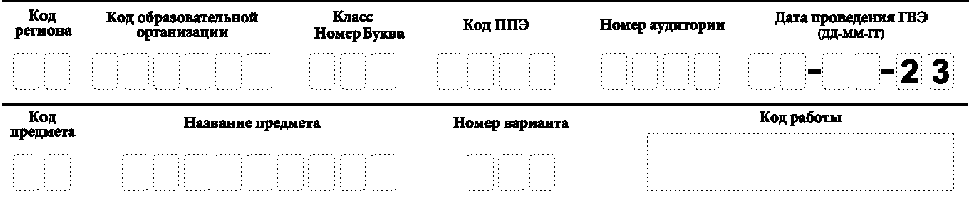 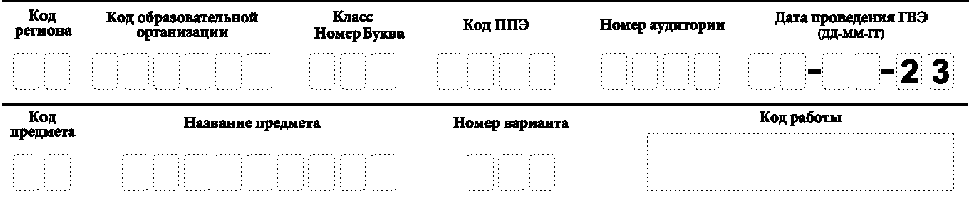 Во время экзамена на рабочем столе участника ГВЭ, помимо ЭМ, могут находиться:гелевая или капиллярная ручка с чернилами черного цвета;документ, удостоверяющий личность;лекарства и питание (при необходимости);средства обучения и воспитания по отдельным учебным предметам:при проведении экзамена в письменной форме: по русскому языку - орфографические и толковые словари; по математике - линейка, справочные материалы, содержащие основные формулы курса математики образовательной программы основного общего и среднего общего образования; по географии - непрограммируемый калькулятор; географические атласы для 5-10 классов; по физике - непрограммируемый калькулятор, линейка; по химии - непрограммируемый калькулятор, Периодическая система химических элементов Д.И. Менделеева, таблица растворимости солей, кислот и оснований в воде, электрохимический ряд напряжений металлов;при проведении экзамена в устной форме: по математике - линейка, справочные материалы, содержащие основные формулы курса математики образовательной программы основного общего и среднего общего образования; по географии - непрограммируемый калькулятор, географические атласы для 5-10 классов; по физике - непрограммируемый калькулятор, справочные материалы, содержащие основные формулы курса физики образовательной программы основного общего и среднего общего образования; по химии - непрограммируемый калькулятор, Периодическая система химических элементов Д.И. Менделеева, таблица растворимости солей, кислот и оснований в воде, электрохимический ряд напряжений металлов; по истории - атласы по истории России для 6-11 классов; по иностранным языкам - двуязычный словарь; по информатике и информационно-коммуникационным технологиям (ИКТ) - компьютерная техника, не имеющая доступа к сети «Интернет», с установленным программным обеспечением, предоставляющим возможность работы с редакторами электронных таблиц, текстовыми редакторами, средами программирования;специальные технические средства (для участников ГВЭ с ОВЗ, участников ГВЭ - детей-инвалидов, инвалидов);черновики.Названия и коды учебных. ПредметовПродолжительность выполнения экзаменационной работы ГВЭИнструкция для участников ГВЭПервая часть инструктажа (начало проведения с 9.50 по местному времени):Уважаемые участники экзамена! Сегодня Вы сдаете экзамен по 	 (назовите соответствующий учебный предмет) в формегосударственного выпускного экзамена (ГВЭ).ГВЭ - лишь одно из жизненных испытаний, которое вам предстоит пройти. Будьте уверены: каждому, кто учился в школе, по силам сдать ГВЭ. Все задания составлены на основе школьной программы. Поэтому каждый из вас может успешно сдать экзамен.Вместе с тем напоминаем, что в целях предупреждения нарушений порядка проведения ГИА в аудиториях ППЭ ведется видеонаблюдение.Во время проведения экзамена вам необходимо соблюдать порядок проведения ГИА.В день проведения экзамена (в период с момента входа в ППЭ и до окончания экзамена) запрещается:иметь при себе средства связи, электронно-вычислительную технику, фото-, аудио- и видеоаппаратуру, справочные материалы, письменные заметки и иные средства хранения и передачи информации;иметь при себе уведомление о регистрации на экзамен (при наличии - необходимо сдать его нам);выносить из аудиторий и ППЭ черновики, экзаменационные материалы на бумажном или электронном носителях, фотографировать экзаменационные материалы и черновики;пользоваться справочными материалами, кроме тех, которые указаны в тексте контрольных измерительных материалов ГВЭ (КИМ ГВЭ);перемещаться по ППЭ во время экзамена без сопровождения организатора.Во время проведения экзамена запрещается разговаривать, пересаживаться, обмениваться любыми материалами и предметами.В случае нарушения порядка проведения ГИА Вы будете удалены с экзамена.В случае нарушения порядка проведения ГИА работниками ППЭ или другими участниками экзамена Вы имеете право подать апелляцию о нарушении порядка проведения ГИА. Апелляция о нарушении порядка проведения ГИА подается в день проведения экзамена члену ГЭК до выхода из ППЭ.Ознакомиться с результатами ГВЭ Вы сможете в своей школе.Плановая дата ознакомления с результатами: 	 (назвать дату).После получения результатов ГВЭ Вы можете подать апелляцию о несогласии с выставленными баллами. Апелляция подается в течение двух рабочих дней после официального дня объявления результатов ГВЭ.Апелляцию Вы можете подать в своей школе.Апелляция по вопросам содержания и структуры заданий по учебным предметам, а также по вопросам, связанным с нарушением участником ГВЭ требований порядка и неправильным оформлением экзаменационной работы, не рассматривается.Обращаем ваше внимание, что во время экзамена на вашем рабочем столе, помимо экзаменационных материалов, могут находиться только:гелевая, капиллярная ручка с чернилами черного цвета;документ, удостоверяющий личность;черновики;лекарства и питание (при необходимости);средства обучения и воспитания по отдельным учебным предметам: при проведении экзамена в письменной форме: по русскому языку - орфографические и толковые словари; по математике - линейка, справочные материалы, содержащие основные формулы курса математики образовательной программы основного общего и среднего общего образования; по географии - непрограммируемый калькулятор, географические атласы для 5-10 классов; по физике - непрограммируемый калькулятор, линейка; по химии - непрограммируемый калькулятор, Периодическая система химических элементов Д.И. Менделеева, таблица растворимости солей, кислот и оснований в воде, электрохимический ряд напряжений металлов;при проведении экзамена в устной форме: по математике - линейка, справочные материалы, содержащие основные формулы курса математики образовательной программы основного общего и среднего общего образования; по географии - непрограммируемый калькулятор, географические атласы для 5-10 классов; по физике - непрограммируемый калькулятор, справочные материалы, содержащие основные формулы курса физики образовательной программы основного общего и среднего общего образования; по химии - непрограммируемый калькулятор, Периодическая система химических элементов Д.И. Менделеева, таблица растворимости солей, кислот и оснований в воде, электрохимический ряд напряжений металлов; по истории - атласы по истории России для 6-11 классов; по иностранным языкам - двуязычный словарь; по информатике и информационно-коммуникационным технологиям (ИКТ) - компьютерная техника, не имеющая доступ к сети «Интернет», с установленным программным обеспечением, предоставляющим возможность работы с редакторами электронных таблиц, текстовыми редакторами, средами программирования.Вторая часть инструктажа (начало проведения не ранее 10.00 по местному времени).Организатор раздает участникам в произвольном порядке КИМ ГВЭ и комплекты бланков ГВЭ (бланк регистрации и бланк ответов, связанные между собой единым кодом работы).Проверьте целостность комплекта бланков ГВЭ. Комплект бланков ГВЭ включает в себя:бланк регистрации,бланк ответов.Проверьте совпадение 7-значного кода работы на бланке регистрации и бланке ответов.В случае если вы обнаружили несовпадения, обратитесь к нам.Сделайте паузу для проверки участниками комплекта бланков ГВЭ.Необходимо попросить участников ГВЭ проверить выданные КИМ ГВЭ на наличие типографских дефектов, наличие/отсутствие страниц. При обнаружении несовпадений кода работы, наличия лишних (нехватки) бланков, типографских дефектов заменить полностью комплект бланков ГВЭ на новый.Приступаем к заполнению бланка регистрации.Записывайте буквы и цифры в соответствии с образцом на бланке регистрации. Каждая цифра, символ записывается в отдельную клетку, начиная с первой клетки.Заполните регистрационные поля в соответствии с информацией на доске (информационном стенде) гелевой, капиллярной ручкой с чернилами черного цвета. При отсутствии такой ручки обратитесь к нам, так как бланки, заполненные иной ручкой, не обрабатываются и не проверяются.Обратите внимание участников на доску.Заполните в соответствии с информацией на доске (информационном стенде) следующие поля: «Код региона» (пауза), «Код образовательной организации» (пауза), «Код ППЭ» (пауза), «Номер аудитории» (пауза), «Дата проведения ГВЭ» (пауза), «Код предмета» (пауза), «Название предмета» (пауза). Поля «Номер и буква класса» и «Номер варианта» заполните самостоятельно (пауза). Поле «Код работы» заполнено автоматически. Поля «Резерв-1», «Резерв-2», «Резерв-3» не заполняются.Заполните самостоятельно сведения о себе: фамилия, имя, отчество, данные документа, удостоверяющего личность.Сделать паузу для заполнения участниками бланков регистрации.Поставьте вашу подпись строго внутри окошка «подпись участника ГВЭ», расположенного в нижней части бланка регистрации.Приступаем к заполнению регистрационных полей бланка ответов.Регистрационные поля в бланке ответов заполняются в соответствии с информацией на доске.Служебные поля «Резерв-4» не заполняйте. Сделать паузу для заполнения участниками бланков ответов.Организаторы проверяют правильность заполнения регистрационных полей на всех бланках ГВЭ у каждого участника ГВЭ и соответствие данных участника ГВЭ в Документе, удостоверяющем личность, и в бланке регистрации.В случае если участник ГВЭ отказывается ставить личную подпись в бланке регистрации, организатор в аудитории ставит в бланке регистрации свою подпись.Напоминаем основные правила по заполнению бланка ответов.Обращаем ваше внимание, что на бланке ответов запрещается делать какие- либо записи и пометки, не относящиеся к ответам на задания, в том числе содержащие информацию о личности участника ГВЭ. Также обращаем ваше внимание на то, что ответы, записанные в черновиках и КИМ ГВЭ, не проверяются.В случае нехватки места в бланке ответов Вы можете обратиться к нам за дополнительным бланком ответов.По всем вопросам, связанным с проведением экзамена (за исключением вопросов по содержанию КИМ ГВЭ), Вы можете обращаться к нам. В случае необходимости выхода из аудитории оставьте ваши экзаменационные материалы и черновики на своем рабочем столе. Организатор проверит комплектность оставленных вами экзаменационных материалов, после чего Вы сможете выйти из аудитории. На территории ППЭ вас будет сопровождать организатор.В случае плохого самочувствия незамедлительно обращайтесь к нам. В ППЭ присутствует медицинский работник. Напоминаем, что по состоянию здоровья Вы можете досрочно завершить экзамен и прийти на пересдачу.Инструктаж закончен. Перед началом выполнения экзаменационной работы, пожалуйста, успокойтесь, сосредоточьтесь.Начало выполнения экзаменационной работы: (объявить время начала)Окончание выполнения экзаменационной работы: (указать время)Запишите на доске время начала и окончания выполнения экзаменационной работы.Время, отведенное на инструктаж и заполнение регистрационных полей бланков ГВЭ, в общее время выполнения экзаменационной работы не включается.Не забывайте переносить ответы из черновиков и КИМ ГВЭ в бланки ответов черной гелевой или капиллярной ручкой.Вы можете приступать к выполнению заданий. Желаем удачи!За 30 минут до окончания выполнения экзаменационной работы необходимо объявить:До окончания выполнения экзаменационной работы осталось 30 минут.Не забывайте переносить ответы из КИМ ГВЭ и черновиков в бланки ответов черной гелевой или капиллярной ручкой.За 5 минут до окончания выполнения экзаменационной работы необходимо объявить:До окончания выполнения экзаменационной работы осталось 5 минут.Проверьте, все ли ответы вы перенесли из КИМ ГВЭ и черновиков в бланки ответов.По окончании выполнения экзаменационной работы объявить:Выполнение экзаменационной работы окончено. Сложите бланки ГВЭ в следующем порядке: бланк регистрации, бланк ответов, дополнительные бланки ответов по порядку. Положите комплект бланков ГВЭ, КИМ ГВЭ и черновики на край стола. Мы пройдем и соберем Ваши экзаменационные материалы.Организаторы осуществляют сбор экзаменационных материалов с рабочих мест участников ГВЭ в организованном порядке.Приложение 2. Журнал учета участников ГВЭ, обратившихся к медицинскому работнику во время проведения экзаменаЖУРНАЛучета участников ГВЭ, обратившихся к медицинскому работнику во время проведения экзаменаВДПВозвратный доставочный пакетГВЭГосударственный выпускной экзаменГИАГосударственная итоговая аттестация по образовательным программам среднего общего образованияГЭКГосударственная экзаменационная комиссия субъекта Российской ФедерацииДБОДополнительный бланк ответовЕГЭЕдиный государственный экзаменКИМ ГВЭЭкзаменационные материалы для проведения ГВЭ, включающие в себя тексты, темы, задания, билетыКККонфликтная комиссия субъекта Российской ФедерацииМинпросвещения РоссииМинистерство просвещения Российской ФедерацииОбразовательная организацияОрганизация, осуществляющая образовательную деятельность по имеющим государственную аккредитацию образовательным программам среднего общего образованияМинистерствоМинистерство образования Камчатского краяПКПредметная комиссия субъекта Российской ФедерацииПМПКПсихолого-медико-педагогическая комиссияПорядокПорядок проведения государственной итоговой аттестации по образовательным программам среднего общего образования, утвержденный приказом Министерства просвещения Российской Федерации и Федеральной службы по надзору в сфере образования и науки от 7 ноября 2018 г. № 190/1512 (зарегистрирован Министерством юстиции Российской Федерации 10 декабря 2018 г., регистрационный № 52952)ППЭПункт проведения экзаменовРИСРегиональная информационная система обеспечения проведения ГИА обучающихся, освоивших основные образовательные программы основного общего и среднего общего образованияРособрнадзорФедеральная служба по надзору в сфере образования и наукиРЦОИКГАУ «Камчатский центр информатизации и оценки качества образования», выполняющий функции регионального центра обработки информацииСправка, подтверждающая инвалидностьСправка, подтверждающая факт установления инвалидности,ФГБНУ «ФИПИ»Федеральное государственное бюджетное научное учреждение «Федеральный институт педагогических измерений»ФИСФедеральная информационная система обеспечения проведения ГИА обучающихся, освоивших основные образовательные программы основного общего и среднего общего образования, и приема граждан в образовательные организации для получения среднего профессионального и высшего образованияЧерновикиЛисты бумаги для черновиков со штампом образовательной организации, на базе, которой расположен ППЭШтаб ППЭСпециально отведенное помещение в ППЭ для руководителя ППЭ, оборудованное телефонной связью, принтером и персональным компьютером с необходимым программным обеспечением и средствами защиты информацииЭкстерныЛица, осваивающие образовательные программы среднего общего образования в форме самообразования или семейного образования, либо лица, обучающиеся по не имеющим государственной аккредитации образовательным программам среднего общего образования, в том числе обучающиеся по образовательным программам среднего профессионального образования, получающие среднее общее образование по не имеющим государственную аккредитацию образовательным программам среднего общего образования, проходящие ГИА экстерном в организации, осуществляющей образовательную деятельность по имеющим государственную аккредитацию образовательным программам среднего общего образованияЭМЭкзаменационные материалыКатегорияДоступные для выбора формы проведения ГВЭДоступные для выбора формы проведения ГВЭДоступные для выбора формы проведения ГВЭДоступные для выбора формы проведения ГВЭДоступные для выбора формы проведения ГВЭКатегорияПроведение ГВЭПроведение ГВЭПроведение ГВЭ по русскому языку (письменная форма)Проведение ГВЭ по русскому языку (письменная форма)Проведение ГВЭ по русскому языку (письменная форма)КатегорияПисьменнаяУстнаяСочинениеИзложение с творческим заданиемДиктантОбучающиеся в специальных учебно-воспитательных учреждениях закрытого типа, а также в учреждениях, исполняющих наказание в виде лишения свободыданетдаданетОбучающиеся по образовательным программам среднего профессионального образования, получающие среднее общее образование по имеющим государственную аккредитацию образовательным программам среднего общего образования, в том числе по образовательным программам среднего профессионального образования, интегрированным с образовательными программами основного общего и среднего общего образованияданетдаданетОбучающиеся с ОВЗ, обучающиеся – дети-инвалиды и инвалиды экстерны с ОВЗ, экстерны – дети-инвалиды, инвалиды: с нарушениями опорно- двигательного аппарата; глухие, слабослышащие и позднооглохшие; слепые, слабовидящие и поздноослепшие; обучающиеся с задержкой психического развития; обучающиеся с тяжелыми нарушениями речи; иные обучающиеся, которым требуется создание специальных условий (с диабетом, онкологическими заболеваниями, астмой и др.)дадададанетОбучающиеся с ОВЗ, обучающиеся –дети-инвалиды и инвалиды с расстройствами аутистического спектрадададададаХарактеристика ЭМНомера вариантовКатегории участников ГВЭ- 100-е номера вариантов (сочинение);- 400-е номера вариантов (изложение).Участники ГВЭ без ОВЗ;Участники ГВЭ с нарушениями опорнодвигательного аппарата;Иные категории участников ГВЭ, которым требуется создание специальных условий (диабет, онкология, астма и др.).Использование в ЭМ визуальных образов сведено к минимуму.ЭМ могут быть переведены на шрифт Брайля (при необходимости)- 300-е номера вариантов (сочинение);- 600-е номера вариантов (изложение).Слепые, поздноослепшие;Слабовидящие.ЭМ не содержат звуковых образов. При оценивании экзаменационной работы 200-х и 500-х номеров вариантов предусмотрены критерии, отличающиеся от критериев оценивания ЭМ 100-х, 300-х, 400-х и 600-х номеров вариантов- 200-е номера вариантов (сочинение);- 500-е номера вариантов (изложение).Глухие, позднооглохшие;Слабослышащие;С тяжелыми нарушениями речи;С задержкой психического развития.Диктант с особыми критериями оценивания- 700-е номера вариантов (диктант)Участники ГВЭ с расстройствами аутистического спектра.Характеристика ЭМНомера вариантовКатегории участников ГВЭЭМ содержат задания с кратким ответом100-е номера вариантовУчастники ГВЭ без ОВЗ;Глухие, позднооглохшие;Слабослышащие;С тяжелыми нарушениями речи;С нарушениями опорнодвигательного аппарата;С расстройствами аутистического спектра;Иные категории участников ГВЭ, которым требуется создание специальных условий (диабет, онкология, астма и др.).Визуальные образы в тексте ЭМ сведены к минимумуЭМ могут быть переведены на шрифт Брайля (при необходимости)300-е номера вариантовСлепые, поздноослепшие;Слабовидящие.ЭМ не содержат заданий с развернутым ответом.200-е номера вариантовУчастники ГВЭ с задержкой психического развития.Учебный предметСредства обучения и воспитанияСредства обучения и воспитанияУчебный предметПисьменная формаУстная формаРусский языкорфографический и толковый словариНе используютсяМатематикалинейка; справочные материалы, содержащие основные формулы курса математики образовательной программы основного общего и среднего общего образованиялинейка; справочные материалы, содержащие основные формулы курса математики образовательной программы основного общего и среднего общего образованияГеографиянепрограммируемый калькулятор; географические атласы для 5-10 классовнепрограммируемый калькулятор; географические атласыдля 5-10 классовФизиканепрограммируемый калькулятор; линейканепрограммируемый калькулятор; справочные материалы, содержащие основные формулы курса физики образовательной программы основного общего и среднего общего образованияХимиянепрограммируемый калькулятор; Периодическая система химических элементов Д.И. Менделеева; таблица растворимости солей, кислот и оснований в воде; электрохимический ряд напряжений металловнепрограммируемый калькулятор; Периодическая система химических элементов Д.И. Менделеева; таблица растворимости солей, кислот и оснований в воде; электрохимический ряд напряжений металловИсторияНе используютсяатласы по истории России для 6-11 классовИностранныеязыкиНе используютсядвуязычный словарьИнформатика и ИКТНе используютсякомпьютерная техника, не имеющая доступ к сети «Интернет» с установленным программным обеспечением, предоставляющим возможность работы с редакторами электронных таблиц, текстовыми редакторами, средами программированияОбществознаниеНе используетсяНе используетсяБиологияНе используетсяНе используетсяРуководителю ППЭ необходимо помнить, что экзамен проводится в спокойной и доброжелательной обстановке.В день проведения экзамена (в период с момента входа в ППЭ и до окончания экзамена) в ППЭ руководителю ППЭ запрещается:а) пользоваться средствами связи за пределами Штаба ППЭ;б) оказывать содействие участникам ГВЭ, в том числе передавать им средства связи, электронно-вычислительную технику, фото-, аудио- и видеоаппаратуру, справочные материалы, письменные заметки и иные средства хранения и передачи информации.Название учебного предметаКод учебного предметаНазвание учебного предметаКод учебного предметаРусский язык51Английский язык59Математика52Немецкий язык60Физика53Французский язык61Химия54Обществознание62Информатика и ИКТ55Испанский язык63Биология56Китайский язык64История57Литература68География58Продолжительность выполнения экзаменационной работыПродолжительность выполнения экзаменационной работы участниками ГВЭ с ОВЗ, детьми-инвалидами и инвалидами, экстернами с ОВЗ, экстернами детьми- инвалидами и инвалидамиПродолжительность подготовки ответов на вопросы экзаменационных заданий в устной формеНазвание учебного предмета2 часа(120 минут)3 часа 30 минут(210 минут)30 минутХимия2 часа(120 минут)3 часа 30 минут(210 минут)45 минутИнформатика и ИКТ2 часа 30 минут(150 минут)4 часа(240 минут)1 час (60 минут)География3 часа (180 минут)4 часа 30 минут(270 минут)50 минутБиология3 часа (180 минут)4 часа 30 минут(270 минут)1 час (60 минут)Литература3 часа (180 минут)4 часа 30 минут(270 минут)40 минутИстория3 часа (180 минут)4 часа 30 минут(270 минут)30 минутКитайский язык3 часа 30 минут(210 минут)5 часов(300 минут)1 час (60 минут)Физика3 часа 30 минут(210 минут)5 часов(300 минут)30 минутИностранные языки (английский, французский, немецкий, испанский)3 часа 55 минут(235 минут)5 часов 25 минут(325 минут)1 час (60 минут)Математика3 часа 55 минут(235 минут)5 часов 25 минут(325 минут)40 минутРусский язык3 часа 55 минут(235 минут)5 часов 25 минут(325 минут)40 минутОбществознаниеНАЧАТ 	 	 0.ОКОНЧЕН 	 	 0.п/ пОбращениеОбращениеФамилия, имя, отчество участника ГВЭНомер аудитор ииПричина обращенияПринятые меры (в соответствующем поле поставить «Х»)Принятые меры (в соответствующем поле поставить «Х»)Принятые меры (в соответствующем поле поставить «Х»)Подпись участника ГВЭПодпись участника ГВЭПодпись медицинского работникаПодпись медицинского работникап/ пдатавремяОказана медицинская помощь, участник ГВЭ ОТКАЗАЛСЯ ОТ СОСТАВЛЕНИЯ АКТА О ДОСРОЧНОМ ЗАВЕРШЕНИИ ЭКЗАМЕНАОказана медицинская помощь, и СОСТАВЛЕН АКТ О ДОСРОЧНОМ ЗАВЕРШЕНИИ ЭКЗАМЕНА12345678991010